Bike Committee Minutes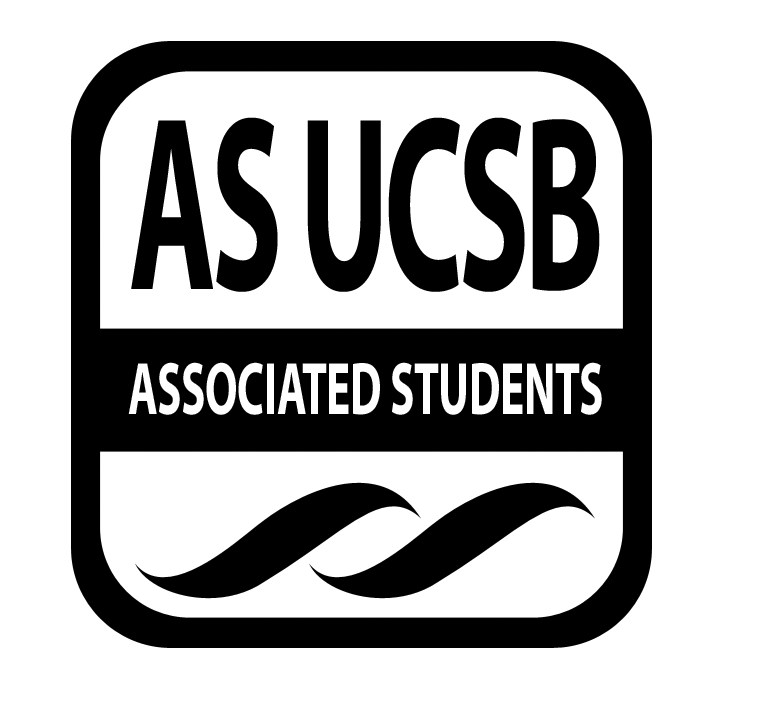 Associated Students May 2, 2022, ZoomCALL TO ORDER at 10:05 a.m. by Joy, minutes recorded by EllaATTENDANCEMOTION/SECOND: Joy/EllaMotion language: I motion to approve the attendanceACTION: ConsentAdditional approval required: SenatePUBLIC FORUMNotes from walk-around: consider getting right of way sign for main roundabout, possibility of bike lock giveaway?Photos from ride-around are in data collection -> Spring 2022 ride around COMMITTEE BUSINESSApproval of Previous MinutesMOTION/SECOND:	Joy/EllaMotion language: I motion to approve the previous meeting’s minutesACTION: ConsentAdditional approval required: SenateINDIVIDUAL REPORTSChairApplications delayed → needs to be finished today Vice ChairNoneAdministrative CoordinatorNoneProject CoordinatorNoneOutreach CoordinatorNoneAdvisorNoneCampus PlanningNoneTransportationFigure out who Jamie’s replacement isCSOs/UCPDBike sale May 7, 2022 from 11-2 80 bikes In impound lot in CSO Office Working on a flyer → maybe post on Bike Comm Instagram Fernando could go as an AS Bike RepresentativeAround $20 with registration included Want to spread the word  AGENDAApproval of Agenda and AdditionsMOTION/SECOND:  Joy/EllaMotion language: I motion to approve the agenda ACTION: ConsentAdditional approval required: SenateCAPITAL PROJECT UPDATESSpacing of lots Northwest of LSBRoot damage near military science Bump near Robertson GymnasiumBump near lot 22, close to SRBHeading southbound Last June, people discussing if bike paths need to repainted Maybe time Construction FINISHED  on underpass at El Colegio/ Los Caneros!!!Dennis mentioned that there were bikes near student health were removed Do not know where the racks wentDraft EIR for Munger being written and likely available in June for public circulation Bus Loop possible additional bike racks placed and widening of roads DISCUSSIONBike instructor certification Perrin met with contractor to get estimates for root issues Hoping by next meeting or two weeks to have cost estimates Hoping work can happen in late August (less people/less crowding) Meeting for LSB and Gaviota and Condor for Peak Racks Meet to find area near Student Health Once AS Bike Shop is constructed, AS Bike can gauge traffic and possibly expanding and adding a hatch to dismount/possibly adding more bike parking More long termMeet at Student Health next week for meeting Arbor (North of South Hall) very crowded → maybe adding more racks New meeting Monday at 10 a.m. Recruitment → Let Joy knowKen interested roughly Fernando studying abroad but possibly interested in continuing → holding position open Joy to text Nick Joy would like to continue Possibly add another position for quorum (Advocacy Chair)?Need position description Application deadline → Sunday, May 15, 2022Bike path expansion near bus loopOLD BUSINESS(motion description)MOTION/SECOND:Motion language: ACTION: ConsentAdditional approval required: NEW BUSINESS(motion description)MOTION/SECOND: Motion language: ACTION: Additional approval required: (motion description)MOTION/SECOND:Motion language: ACTION: ConsentAdditional approval required: ADJOURNMENT AT 10:43 a.m.NameNote:NameNote:Joy SanapChairPresentNicholas RivelleOutreach CoordinatorPresentKen HarukawaVice ChairPresentFernando MezaProject CoordinatorPresentElla PhillipsAdministrative CoordinatorPresent Sarah SiedschlagAdvisorAbsentKian MirshokriSenate Liaison AbsentGabrielle SaloGraduate RepresentativeAbsent